บันทึกข้อความ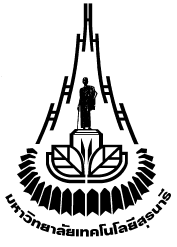 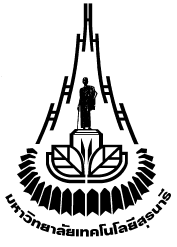 มหาวิทยาลัยเทคโนโลยีสุรนารีหน่วยงาน		  				  โทรศัพท์ 		 โทรสาร			ที่ ศธ 	 								วันที่	      			เรื่อง ชี้แจงต่อข้อคำถามหรือข้อเสนอแนะของคณะกรรมการฯ (รหัส EC-	)				เรียน	ประธานคณะกรรมการจริยธรรมการวิจัยในมนุษย์ข้าพเข้า ..........................................สังกัด ..............................................................................ได้ แก้ไขเอกสารโครงการวิจัยเพื่อชี้แจงต่อข้อคำถามหรือข้อเสนอแนะของคณะกรรมการฯ เรื่อง “................................................” (รหัส EC-..................) มาเพื่อขอรับรองจากคณะกรรมการจริยธรรมการวิจัย ตามแบบชี้แจงการแก้ไข โดยได้แนบเอกสารที่แก้ไขมาเพื่อพิจารณา ดังนี้1. แบบเสนอโครงการวิจัยเพื่อขอรับการรับรอง (protocol)2. เอกสารชี้แจงผู้เข้าร่วมการวิจัย (Participant information sheet)3. หนังสือแสดงเจตนายินยอมเข้าร่วมการวิจัย (Informed consent form)4. แบบสอบถาม5. อื่นๆ ได้แก่ 							จึงเรียนมาเพื่อโปรดพิจารณา(					)หัวหน้าโครงการ(					)อาจารย์ที่ปรึกษา (กรณีที่เป็นนักศึกษา)บันทึกการชี้แจงต่อข้อคำถามหรือข้อเสนอแนะของคณะกรรมการฯโครงการ							หัวหน้าโครงการ						ข้อคำถามข้อคำถามการแก้ไข/เพิ่มเติมข้อคำถาม :…………………………………………………………………………..1…………………………………………………………………………..คำตอบหรือคำชี้แจง(ถ้ามี) :…………………………………………………………………………..ข้อความเดิม :…………………………………………………………………………..…………………………………………………………………………..…………………………………………………………………………..ส่วนที่แก้ไข:   ......(ข้อความที่แก้ไข/แทรก)…… หน้าที่........... บรรทัดที่.............ข้อคำถาม :…………………………………………………………………………..2…………………………………………………………………………..คำตอบหรือคำชี้แจง(ถ้ามี) :…………………………………………………………………………..ข้อความเดิม :…………………………………………………………………………..…………………………………………………………………………..…………………………………………………………………………..ส่วนที่แก้ไข:   ......(ข้อความที่แก้ไข/แทรก)…… หน้าที่........... บรรทัดที่.............ข้อคำถาม :…………………………………………………………………………..3…………………………………………………………………………..คำตอบหรือคำชี้แจง(ถ้ามี) :…………………………………………………………………………..ข้อความเดิม :…………………………………………………………………………..…………………………………………………………………………..…………………………………………………………………………..ส่วนที่แก้ไข:   ......(ข้อความที่แก้ไข/แทรก)…… หน้าที่........... บรรทัดที่.............